Kenya Certificate of Secondary EducationMID TERM SERIESCODE451/1	 SUBJECT: COMPUTER STUDIES	 Paper 1	 	   TIME 2HoursName: …………………………………………….……	Index No: ……….……Class: ………………Candidate’s Signature: …….……..Date: …..…/0..../2022.INSTRUCTION TO CANDIDATESWrite your name and index number in the spaces provided aboveThis paper consists of Two sections A and BAnswer ALL questions in section AAnswer question16 and any other THREE questions from section BAll answers should be written in the spaces provided on the question paperFOR EXAMINER’S USE ONLYSECTION A (40 MARKS)Answer ALL the questions in SECTIONA programmer always uses command line operating system more than the other types of operating systems. State two reasons why he likes this type of operating system (2marks)______________________________________________________________________________________________________________________________________________________________________________________________________________________________________________________Biometric systems is used for both physical and data security. State three disadvantages of using biometric systems (3marks)______________________________________________________________________________________________________________________________________________________________________________________________________________________________________________________What is automatic recalculation (2marks)______________________________________________________________________________________________________________________________________________________________________________________________________________________________________________________State three causes of data loss in computing  (3marks)________________________________________________________________________________________________________________________________________________________________________________________________________________________________________________________________________________________________________________________________________List two precautions taken against crashing of hard disk (2marks)______________________________________________________________________________________________________________________________________________________________________________________________________________________________________________________ Differentiate between COM ports and LPT ports (2marks)______________________________________________________________________________________________________________________________________________________________________________________________________________________________________________________Describe three main parts of a file Name (3marks)______________________________________________________________________________________________________________________________________________________________________________________________________________________________________________________Ventilation is an important practice in the computer lab because it enhances proper circulation of air. Outline three ways in which air is regulated in the computer room. (3marks)____________________________________________________________________________________________________________________________________________________________________Warranty must be signed during the purchase of a computer. Name three items a buyer must consider before signing the warranty  (3marks)________________________________________________________________________________________________________________________________________________________________________________________________________________________________________________________________________________________________________________________________________Mention two cause of system entropy (2marks)______________________________________________________________________________________________________________________________________________________________________________________________________________________________________________________Explain why two’s complement is preferred to one’s complement in computing. (1marks)______________________________________________________________________________________________________________________________________________________________________________________________________________________________________________________Computers have evolved through a number of generations. List three limitations of the first generation of computers. (3marks)________________________________________________________________________________________________________________________________________________________________________________________________________________________________________________________________________________________________________________________________________Identify the type of operating system represented in Figure 1 and 2 (2marks)__________________________________________________________________________________Give two benefits of writing a program in Low Level programming Language (2marks)______________________________________________________________________________________________________________________________________________________________________________________________________________________________________________________State four function of an operating system in respect to disk management  (4marks)______________________________________________________________________________________________________________________________________________________________________________________________________________________________________________________Due to rapid changes in Technology the World is slowly moving from the magnetic and optical storage devices to solid state storage devices Define the term solid state storage devices (1mark)____________________________________________________________________________________________________________________________________________________________________Give two advantages of solid state storage devices (2marks)____________________________________________________________________________________________________________________________________________________________________SECTION B (60 MARKS)State three basic types of program control structures  (3marks) ______________________________________________________________________________________________________________________________________________________________________________________________________________________________________________________Mention three causes of syntax errors (3marks)________________________________________________________________________________________________________________________________________________________________________________________________________________________________________________________________________________________________________________________________________An organization intends to increase salaries of employees using the following ratesDesign a flowchart that reads the total population of the employee in the organization and the perform the following for each employee (9marks)Read the current salaryCompute the incrementDisplay current Salary , Increment and the new salaryConvert the following numbers to their decimal equivalent  (6marks)11.0112________________________________________________________________________________________________________________________________________________________________________________________________________________________________________________________________________________________________________________________________________12.158________________________________________________________________________________________________________________________________________________________________________________________________________________________________________________________________________________________________________________________________________A1H________________________________________________________________________________________________________________________________________________________________________________________________________________________________________________________________________________________________________________________________________Outline four ways in which data integrity may be maintained (4marks)____________________________________________________________________________________________________________________________________________________________________________________________________________________________________________________________________________________________________________________________________________________________________________________________________________________________________________________________________________________________________________Explain three advantages of using questionnaires as a fact finding tool.(3marks)____________________________________________________________________________________________________________________________________________________________________________________________________________________________________________________________________________________________________________________________________________________________________________________________________________________________________________________________________________________________________________What is the role of a recycle bin (2marks)________________________________________________________________________________________________________________________________________________________________________________________________________________________________________________________________________________________________________________________________________Masai teacher’s college has decided to automate its library for effective services to the students. Identify four methods they are likely to use to gather information during system development. (4marks)________________________________________________________________________________________________________________________________________________________________________________________________________________________________________________________________________________________________________________________________________What do the following terms mean in relation to internet? (5marks)	Downloading____________________________________________________________________________________________________________________________________________________________________Hyperlink____________________________________________________________________________________________________________________________________________________________________Web browser____________________________________________________________________________________________________________________________________________________________________ISP____________________________________________________________________________________________________________________________________________________________________Search engine____________________________________________________________________________________________________________________________________________________________________Differentiate between sorting and filtering as used in electronic spreadsheet program (2marks)____________________________________________________________________________________________________________________________________________________________________What do the following terms mean (4maks)Spam mails____________________________________________________________________________________________________________________________________________________________________Inbox____________________________________________________________________________________________________________________________________________________________________Onboard Modem____________________________________________________________________________________________________________________________________________________________________WIMP__________________________________________________________________________________Mention three types of database model (3marks)______________________________________________________________________________________________________________________________________________________________________________________________________________________________________________________List three advantages of using database management systems (3marks)______________________________________________________________________________________________________________________________________________________________________________________________________________________________________________________In a database system, data integrity ensures the correctness and completeness of the data in the database. Differentiate the following types of integrity constraints: (3marks)Domain Integrity____________________________________________________________________________________________________________________________________________________________________Entity Integrity____________________________________________________________________________________________________________________________________________________________________Referential Integrity ____________________________________________________________________________________________________________________________________________________________________Use diagrams to describe the following types of relationships (3marks)One  to  One ______________________________________________________________________________________________________________________________________________________________________________________________________________________________________________________Many to Many______________________________________________________________________________________________________________________________________________________________________________________________________________________________________________________One to Many ____________________________________________________________________________________________________________________________________________________________________File organization refers to the arrangement of records on secondary storage. Briefly describe the following file organization methods. (3marks)Serial______________________________________________________________________________________________________________________________________________________________________________________________________________________________________________________Sequential____________________________________________________________________________________________________________________________________________________________________Random____________________________________________________________________________________________________________________________________________________________________What is a website   (2marks)____________________________________________________________________________________________________________________________________________________________________Name three facilities that are needed to connect to the internet.(3marks)______________________________________________________________________________________________________________________________________________________________________________________________________________________________________________________State three ways students can benefit by having internet in a school (3marks)________________________________________________________________________________________________________________________________________________________________________________________________________________________________________________________________________________________________________________________________________State the function of the following protocols (3marks)TCP____________________________________________________________________________________________________________________________________________________________________IP____________________________________________________________________________________________________________________________________________________________________POP3____________________________________________________________________________________________________________________________________________________________________Describe the following topologies  (4marks)Ring________________________________________________________________________________________________________________________________________________________________________________________________________________________________________________________________________________________________________________________________________Mesh________________________________________________________________________________________________________________________________________________________________________________________________________________________________________________________________________________________________________________________________________SECTIONQUSTIONSCANDIDATE’S SCOREA1 -15B16B17B18B19B20TOTAL SCORE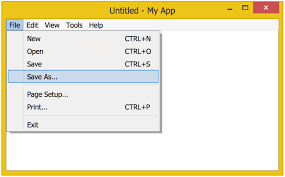 Figure 1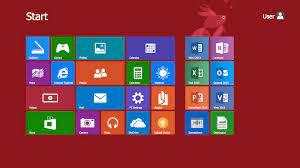 Figure 2Current SalaryPercentage IncreaseGreater than or equal to 700005%Greater than 50,000 and less than 70,0008%Less than or Equal to 50,00010%